Kerr Reading: Thursday 11th June   – Wednesday 17th June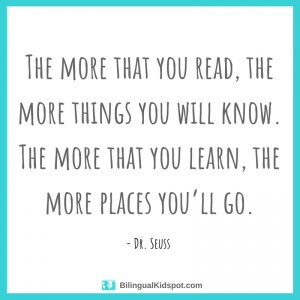 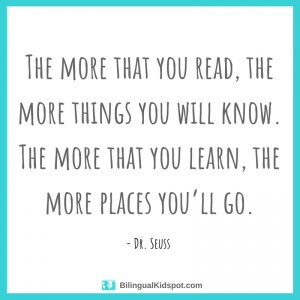 All these books are on active learn. Login to access your area. https://www.activelearnprimary.co.uk/login?c=0 You will need – username, password and school code. TYPE OF BOOKTITLEACTIVITIESPhonics A Letter from Dorset    Read through front page.Read the book Back of book activities Bug Time! – look out for the bug face.GuidedShadows in the Sun  Read the front pageRead the book Back of book activities How many?Try it!Bug Time! – look out for the bug face.